Правила для населения, проживающего в частном секторе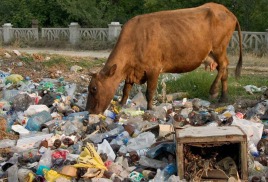 Обязаны:1. Обеспечивать надлежащее содержание и благоустройство придомовой территории.2. Производить регулярную уборку придомовой территории.3. Систематический уход за зелеными насаждениями и регулярное кошение трав, уничтожение сорной растительности.4.Очищать канаву для отвода дождевых и талых вод.5. Производить ремонт и окраску фасадной части дома, ограды, палисадника.6. Убирать с придомовой территории строительные материалы, твердое топливо, промышленные отходы, мусор, металлолом, машины и механизмы.7. Сохранять в надлежащем состоянии номерной знак дома.Запрещается:1. Хранить на придомовой территории мусор, строительные материалы, твердое топливо, промышленные отходы (опилки, шлак и т.д.) более семи дней, навоз более трех дней.2. Выливать жидкие отходы на улицу (тротуары, кюветы, газоны, дорогу).3.Убирать снег с придомовой территории на проезжую часть, кюветы.4. Сжигание мусора, сухой травы, на придомовой территории.5. Использованную тару из пластика и полиэтилена  сжигать в печах.